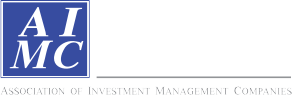 Return and Risk statistics for Thailand Mutual fundsReturn and Risk statistics for Thailand Mutual fundsReturn and Risk statistics for Thailand Mutual fundsReturn and Risk statistics for Thailand Mutual fundsReturn and Risk statistics for Thailand Mutual fundsAIMC CategoryThai Mixed (between free and lease hold)Fund of Property fund -Thai and ForeignEmerging MarketLTFReturn and Risk statistics for Thailand Mutual fundsข้อตกลงและเงื่อนไขของข้อมูลเปรียบเทียบผลการดำเนินงานแบบเปอร์เซ็นต์ไทล์(Disclaimer of Peer group Fund Performance)ผลการดำเนินงานในอดีตของกองทุน มิได้เป็นสิ่งยืนยันถึงผลการดำเนินงานในอนาคตผู้ลงทุนสามารถดูข้อมูลฉบับเต็มได้ที่ www.aimc.or.thผลการดำเนินงานของกองทุนที่การเปรียบเทียบแบ่งตามประเภทกองทุนรวมภายใต้ข้อกำหนดของสมาคมบริษัทจัดการลงทุน โดยกองทุนที่จะถูกเปรียบเทียบผลการดำเนินงานในแต่ละช่วงเวลากับกองทุนประเภทเดียวกันในระดับเปอร์เซ็นต์ไทล์ (Percentiles) ต่างๆ โดยแบ่งออกเป็น 5th Percentile	แสดงผลการดำเนินงานของกองทุนอันดับที่ 5 เปอร์เซ็นต์ไทล์ (Top 5% performance)25th Percentile	แสดงผลการดำเนินงานของกองทุนอันดับที่ 25 เปอร์เซ็นต์ไทล์ (Top 25% performance)50th Percentile	แสดงผลการดำเนินงานของกองทุนอันดับที่ 50 เปอร์เซ็นต์ไทล์ (Median performance)75th Percentile	แสดงผลการดำเนินงานของกองทุนอันดับที่ 75 เปอร์เซ็นต์ไทล์ (Bottom 25% performance)95th Percentile	แสดงผลการดำเนินงานของกองทุนอันดับที่ 95 เปอร์เซ็นต์ไทล์ (Bottom 5% performance)ผลตอบแทนที่มีอายุเกินหนึ่งปีนั้นมีการแสดงเป็นผลตอบแทนต่อปี เมื่อผู้ลงทุนทราบผลตอบแทนของกองทุนที่ลงทุน สามารถนำไปเปรียบเทียบกับเปอร์เซ็นต์ไทล์ตามตาราง จะทราบว่ากองทุนที่ลงทุนนั้นอยู่ในช่วงที่เท่าใดของประเภทกองทุนรวมนั้นAIMC CategoryPeer Percentile3M6M1Y3Y5Y10Y3M6M1Y3Y5Y10Y5th Percentile0.396.9222.349.076.1611.832.081.821.935.435.8915.0025th Percentile-0.364.5818.718.114.0510.565.244.665.808.4511.2716.85Aggressive Allocation50th Percentile-1.351.7611.956.703.109.6910.039.428.428.9012.3218.5575th Percentile-3.140.337.145.281.938.3712.0310.569.119.6913.1419.4395th Percentile-7.26-3.441.710.680.326.9014.0812.9311.1611.9314.4720.995th Percentile-1.997.8315.407.33-11.979.367.776.978.9912.4825th Percentile-2.683.514.613.69-11.9710.148.347.629.4312.48ASEAN Equity50th Percentile-6.26-0.502.42-0.86-11.9712.7410.498.369.9812.4875th Percentile-7.16-1.461.89-5.41-11.9714.4811.968.6910.5212.4895th Percentile-7.60-1.93-6.55-9.05-11.9717.1214.6410.6010.9612.485th Percentile-3.104.6721.116.6912.284.9414.1211.959.8110.3910.1716.7325th Percentile-4.613.0518.125.318.263.4815.2012.7111.0311.7710.7717.63Asia Pacific Ex Japan50th Percentile-5.251.9212.613.075.470.8117.2314.2411.6612.5612.4517.8575th Percentile-6.48-0.1810.931.914.510.0319.1416.4313.6214.9314.1720.6495th Percentile-7.98-2.215.080.413.34-0.7533.0824.8319.1416.6315.6521.855th Percentile7.7925.7135.08-8.57-14.0918.6617.6018.8419.8421.7525th Percentile7.4624.3332.11-9.22-14.2418.7817.8820.6222.5724.50Commodities Energy50th Percentile6.9522.8027.78-10.67-14.5819.1118.0320.8923.2324.7275th Percentile6.5619.1522.61-10.86-15.3822.5019.4321.2023.3124.8795th Percentile5.9617.0614.73-14.95-18.3526.4022.4024.0425.2625.575th Percentile-1.362.182.022.00-1.622.648.377.918.6711.3413.6116.5425th Percentile-1.721.841.451.57-2.302.648.868.379.1711.7213.9116.54Commodities Precious Metals50th Percentile-2.141.560.701.18-2.672.649.688.999.6312.7314.7716.5475th Percentile-2.33-2.36-5.910.48-3.032.649.879.1210.0113.2215.1116.5495th Percentile-2.46-2.79-7.12-0.49-3.302.6410.399.5010.2313.4415.3616.545th Percentile0.351.885.735.082.984.720.270.270.280.330.340.6925th Percentile0.191.464.823.162.814.311.801.591.381.561.511.74Conservative Allocation50th Percentile-0.120.934.222.982.113.672.361.981.651.781.952.4975th Percentile-0.270.792.082.112.013.522.782.481.991.912.443.4695th Percentile-0.420.311.521.311.331.943.012.672.392.943.124.715th Percentile-2.110.452.153.032.675.631.831.681.783.614.277.72Emerging Market Bond25th Percentile-2.59-2.890.571.882.625.532.502.442.585.585.548.25Discretionary F/X Hedge or50th Percentile-3.25-3.31-1.191.101.365.423.623.072.696.736.638.90Unhedge75th Percentile75th Percentile-3.50-3.47-1.300.59-0.905.303.943.763.797.287.869.5595th Percentile95th Percentile-3.85-3.48-1.750.10-3.375.214.584.284.167.819.5010.075th Percentile5th Percentile3.7620.3334.8115.239.4318.6515.8813.1016.3116.0825th Percentile25th Percentile2.7119.6134.5114.819.3919.1916.2113.3116.5216.15Energy	50th PercentileEnergy	50th Percentile1.8117.4533.6113.868.5619.2716.2613.3316.6116.2375th Percentile75th Percentile1.6417.1633.1312.997.6619.6516.3913.3616.7516.2995th Percentile95th Percentile-4.569.9832.8512.787.4624.3719.3713.5317.0916.31AIMC CategoryPeer Percentile3M6M1Y3Y5Y10Y3M6M1Y3Y5Y10Y5th Percentile0.217.9724.2611.586.4313.418.697.856.836.859.2114.7025th Percentile-0.955.7321.999.904.7111.8210.399.468.258.4411.8217.63Equity General50th Percentile-2.163.3317.588.053.8410.4111.0710.008.669.2412.5919.1375th Percentile-3.99-0.7212.786.082.569.2812.1711.139.709.9413.3719.8495th Percentile-7.74-5.213.932.94-0.486.2414.0912.6211.2812.6314.9921.005th Percentile2.5711.6924.319.656.2612.3710.359.328.118.2011.4918.5025th Percentile0.588.5622.708.905.5610.8610.529.398.199.2811.6919.86Equity Large Cap50th Percentile-0.227.1921.338.474.4510.4511.269.858.429.6111.9020.0375th Percentile-0.836.8419.357.513.069.4911.4910.308.7810.5312.5020.6795th Percentile-1.055.1517.795.250.498.9111.7710.368.8610.8713.4220.955th Percentile-5.33-0.3321.9012.791.5111.2310.7910.0510.5915.0225th Percentile-5.55-0.7820.507.921.5114.1412.6811.4912.7115.02Equity Small - Mid Cap50th Percentile-6.80-4.8116.557.221.5115.3813.6012.2312.7915.0275th Percentile-8.11-8.139.605.751.5116.3414.6313.1512.8915.0295th Percentile-12.80-12.03-2.612.291.5117.2615.2013.4116.7615.025th Percentile-0.790.078.376.019.370.5312.8510.919.9611.3211.0818.9525th Percentile-1.73-1.333.083.998.230.3915.0811.9010.6312.3011.5218.97European Equity50th Percentile-2.93-2.361.442.366.810.2215.3812.1910.9812.6512.0618.9975th Percentile-4.33-3.790.861.645.390.0415.8312.4711.2713.0612.6119.0195th Percentile-5.19-5.01-1.01-0.124.26-0.1017.4414.2812.4714.7113.0519.025th Percentile-0.601.5710.504.537.932.763.292.943.375.036.379.6525th Percentile-2.06-0.264.752.143.192.505.444.654.436.406.5112.32Foreign Investment Allocation50th Percentile-3.13-1.032.960.552.301.698.516.975.616.797.2712.9175th Percentile-4.68-1.541.07-0.220.69-0.239.938.056.687.948.7613.2695th Percentile-8.55-4.17-1.49-3.94-0.04-0.4217.2714.0710.9110.3510.1414.565th Percentile2.427.1317.6013.657.592.853.433.816.116.6225th Percentile1.994.9213.3212.426.363.233.553.966.207.01Fund of Property Fund - Thai50th Percentile1.823.7311.2110.744.573.633.914.487.707.2075th Percentile1.573.209.719.013.284.154.524.818.497.5995th Percentile0.821.737.136.623.244.525.135.519.298.495th Percentile0.90-0.861.721.633.154.911.531.511.332.242.383.1225th Percentile-0.36-1.020.320.862.304.551.671.531.643.313.223.12Global Bond Discretionary F/XHedge or Unhedge50th Percentile-0.63-1.16-0.39-1.46-0.184.071.781.641.875.104.994.7275th Percentile-0.97-2.15-1.79-2.43-1.072.793.162.412.715.205.027.0595th Percentile-2.45-4.55-7.69-3.75-2.671.595.605.265.656.255.877.335th Percentile-0.82-1.011.632.423.001.721.491.322.543.1525th Percentile-0.89-1.261.271.752.611.741.501.322.673.25Global Bond Fully F/X Hedge50th Percentile-1.12-1.750.400.912.132.092.172.202.823.3875th Percentile-1.54-3.10-1.660.751.642.512.412.553.023.5195th Percentile-5.97-6.86-5.390.621.257.535.904.253.183.61AIMC CategoryPeer Percentile3M6M1Y3Y5Y10Y3M6M1Y3Y5Y10Y5th Percentile1.515.9716.956.749.745.0511.869.688.448.988.6312.8925th Percentile-3.322.3510.235.297.923.2114.1511.109.2410.009.3514.42Global Equity50th Percentile-4.49-0.685.312.995.722.8815.0611.749.7010.8610.3316.2475th Percentile-5.80-2.551.971.581.012.0518.3013.9012.0311.9613.1917.7295th Percentile-8.95-4.71-3.56-4.34-3.98-4.6720.8818.0216.6626.2327.3421.405th Percentile-4.693.136.943.2913.8111.4314.9012.2410.6312.3714.6913.9525th Percentile-4.812.425.882.0012.7910.7615.9913.6512.1014.4814.7214.41Health Care50th Percentile-5.20-1.260.96-1.4211.519.9117.4014.6412.7014.7914.7614.9875th Percentile-5.81-2.34-0.65-2.0810.249.0718.0915.1813.1615.9914.8015.5595th Percentile-6.71-4.39-4.37-2.579.228.4018.5215.4513.3616.1914.8316.015th Percentile-0.10-0.343.684.791.621.371.173.5025th Percentile-0.23-0.770.863.841.931.711.423.91High Yield Bond50th Percentile-0.64-0.870.863.043.123.072.474.6475th Percentile-1.20-0.92-0.032.613.393.072.485.2195th Percentile-1.20-2.90-3.322.543.863.663.615.245th Percentile-0.993.9710.389.9912.4212.3110.7511.0715.2016.0525th Percentile-3.36-0.726.908.7512.1513.9412.4112.0215.2016.54India Equity50th Percentile-4.27-1.306.288.7411.8216.2314.4413.3515.2117.1675th Percentile-6.90-2.426.047.5411.5018.6615.4314.0616.0117.7895th Percentile-7.61-7.29-0.866.2011.2320.0217.0215.1316.2618.285th Percentile-1.846.0229.9916.144.462.8217.6614.4812.0912.4518.6920.9725th Percentile-1.992.9118.135.364.462.8218.5715.4112.6115.3318.6920.97Japan Equity50th Percentile-2.591.7216.624.844.462.8220.5516.7813.6215.8018.6920.9775th Percentile-3.630.6214.513.674.462.8222.3618.1114.1916.3218.6920.9795th Percentile-4.42-2.815.851.104.462.8224.0218.6014.8019.2218.6920.975th Percentile0.341.022.552.352.983.100.110.120.160.310.400.5325th Percentile0.260.872.291.952.652.640.170.170.190.440.540.75Mid Term General Bond50th Percentile0.230.762.051.742.412.380.200.220.270.520.640.9775th Percentile0.200.601.721.472.232.190.250.280.340.640.791.3195th Percentile0.100.451.281.221.811.820.360.390.430.851.012.365th Percentile0.324.3714.076.114.048.523.212.782.382.953.857.3125th Percentile-0.303.3611.324.353.227.734.233.663.083.575.089.92Moderate Allocation50th Percentile-0.861.578.043.682.117.086.225.484.735.376.8611.5975th Percentile-1.330.946.102.941.256.167.356.465.506.027.3712.1995th Percentile-3.51-2.034.722.310.884.128.557.576.656.568.4113.455th Percentile0.270.561.191.331.701.840.020.030.030.040.130.2025th Percentile0.230.491.071.181.581.810.030.030.040.050.140.22Money Market General50th Percentile0.200.420.941.081.511.710.040.050.050.050.150.2275th Percentile0.160.340.780.931.321.570.050.050.050.050.160.2395th Percentile0.130.300.650.741.211.370.050.060.060.060.170.23AIMC CategoryPeer Percentile3M6M1Y3Y5Y10Y3M6M1Y3Y5Y10Y5th Percentile0.250.541.141.221.551.700.030.030.030.040.120.2225th Percentile0.230.501.031.111.481.660.030.030.040.040.130.22Money Market Government50th Percentile0.200.410.901.011.371.650.040.040.040.040.140.2275th Percentile0.180.370.870.961.311.590.040.050.050.050.140.2395th Percentile0.160.340.790.881.221.550.050.060.060.060.150.255th Percentile0.649.0421.438.485.3910.5811.5910.128.6210.2311.7620.3525th Percentile0.599.0021.118.245.1810.4911.6810.258.7810.3911.8420.57SET 50 Index Fund50th Percentile0.548.7620.607.954.8610.2511.7610.298.8010.4211.9120.5875th Percentile0.418.5020.287.674.589.9211.7810.318.8110.4612.0420.6595th Percentile0.388.2719.707.234.209.4711.8110.629.0610.4812.0920.675th Percentile0.360.781.801.782.332.530.040.040.040.050.150.2025th Percentile0.300.691.541.501.962.110.050.060.060.060.170.23Short Term General Bond50th Percentile0.270.601.331.391.791.900.070.070.070.080.190.3075th Percentile0.230.491.081.241.631.670.090.120.130.130.220.4295th Percentile0.160.320.640.691.271.520.150.170.190.300.432.045th Percentile0.200.501.141.231.821.570.030.030.040.050.140.2125th Percentile0.190.390.891.161.551.440.030.030.040.050.180.24Short Term Government Bond50th Percentile0.150.310.790.881.291.290.040.050.050.080.200.2775th Percentile0.080.220.670.711.171.220.060.060.060.100.210.2795th Percentile0.060.150.440.510.931.160.140.160.130.140.320.285th Percentile-2.039.1719.0113.0016.9016.0112.4611.479.919.6725th Percentile-4.213.0111.688.2612.4619.5314.7611.6810.119.90US Equity50th Percentile-5.361.958.667.3911.7820.2415.2111.9911.7110.6275th Percentile-6.070.273.265.0311.0220.5415.3913.2912.7412.1695th Percentile-6.95-4.75-3.843.026.8423.2417.9714.6314.1412.555th Percentile-5.4010.2633.289.0212.064.4718.6415.3912.9112.8712.8219.0725th Percentile-7.075.3625.204.0010.333.5721.4618.3715.4515.4414.8119.27Greater China Equity50th Percentile-9.162.7419.571.315.572.4523.6620.2917.1119.0619.8119.5175th Percentile-9.62-0.899.97-5.254.540.3424.9021.5517.9522.3121.1823.5195th Percentile-13.81-5.937.82-6.833.81-1.3525.2021.9218.0423.0623.6426.705th Percentile3.627.4222.1024.9317.5910.156.106.127.744.627.459.4225th Percentile1.653.408.6111.2411.348.128.469.6410.267.028.4211.87Thai Free Hold50th Percentile-0.29-0.521.664.50-0.305.5912.0912.7814.4412.0014.7114.9475th Percentile-3.01-3.58-3.68-8.99-4.691.9422.5728.3832.3817.7823.8517.9495th Percentile-11.61-17.96-25.16-23.12-11.72-0.9739.4142.6840.4945.6884.9220.335th Percentile1.316.549.185.105.078.146.285.698.4010.1425th Percentile0.033.976.343.863.6410.928.908.4610.0110.57Fund of Property Fund - Foreign50th Percentile-1.921.743.971.592.8211.9410.149.0710.9510.8075th Percentile-2.88-0.302.030.952.1713.8311.9310.9712.2911.2895th Percentile-4.42-6.65-5.64-0.311.1317.2014.2112.4813.7612.35